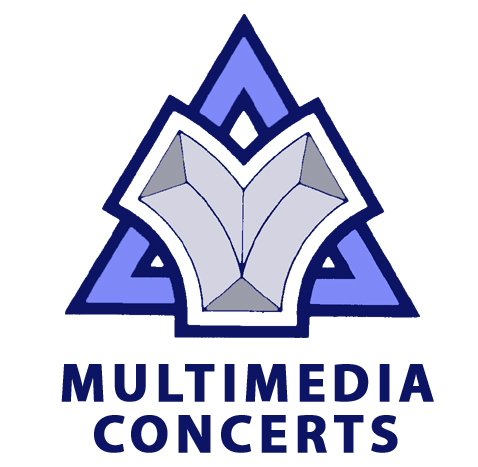 Formular za akreditacijuPopunjeni formular poslati na:E-mail: info@multimediaconcerts.comIme i prezimePozicija u firmiE-mail TelefonMobilni telefonNaziv i vrsta medijske kućeKratak opis medija i pokrivenost (lokalna, regonalna, nacionalna)AdresaE-mailTelefon / FaxMedija plan (predlog praćenja našeg koncerta, objavljeni tekstovi i sl.)